ПРОЕКТ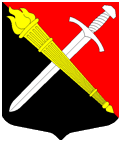 Совет депутатов муниципального образования Тельмановское сельское поселениеТосненского района Ленинградской областиРЕШЕНИЕ № Принято Советом депутатов «   » сентября 2019 годаО присвоении почётного знака «За заслуги перед муниципальным образованием Тельмановское сельское поселение Тосненского района Ленинградской области»Руководствуясь Конституцией Российской Федерации, Федеральным  законом от  06.10.2003 г  № 131-ФЗ  «Об общих принципах организации  местного самоуправления в Российской Федерации, Уставом  муниципального образования Тельмановское сельское поселение Тосненского района Ленинградской области, Положением о почётном знаке «За заслуги перед муниципальным образованием Тельмановское сельское поселение Тосненского района Ленинградской области», утверждённым Решением Совета депутатов муниципального образования Тельмановское сельское поселение Тосненского района Ленинградской области от 10.09.2014 № 121, в целях признания заслуг жителей муниципального образования Тельмановское сельское поселение Тосненского района Ленинградской области, поощрения личной деятельности, направленной на пользу муниципального образования, обеспечение его благополучия и процветания, на основании ходатайств о присвоении почётного знака «За заслуги перед муниципальным образованием Тельмановское сельское поселение Тосненского района Ленинградской области» и предложения комиссии по предварительному рассмотрению ходатайств о присвоении почётный знак «За заслуги перед  муниципальным образованием Тельмановское сельское поселение Тосненского района Ленинградской области»,РЕШИЛ:За особые заслуги в области образовательной и культурной деятельности, получившие широкое признание у жителей муниципального образования; за добросовестный многолетний труд, служащий примером для жителей муниципального образования, присвоить почётный знак «За заслуги перед муниципальным образованием Тельмановское сельское поселение Тосненского района Ленинградской области» Тепловой Нине Анатольевне.Лицу, удостоенного почётным знаком «За заслуги перед  муниципальным  образованием Тельмановское сельское поселение Тосненского района Ленинградской области», вручить почётный знак «За заслуги перед  муниципальным  образованием Тельмановское сельское поселение Тосненского района Ленинградской области», удостоверение к почётному знаку «За заслуги перед муниципальным образованием Тельмановское сельское поселение Тосненского района Ленинградской области», диплом почётного знака «За заслуги перед муниципальным образованием Тельмановское сельское поселение Тосненского района Ленинградской области.Опубликовать настоящее постановление на официальном сайте муниципального образования Тельмановское сельское поселение Тосненского района Ленинградской области, размещенном в информационно-телекоммуникационной сети «Интернет» по адресу: www.telmana.info Настоящее решение вступает в силу с момента его официального опубликования.Глава муниципального образования                                               Г.В. Сакулин